RZĄDOWY PROGRAM ODBUDOWY ZABYTKÓW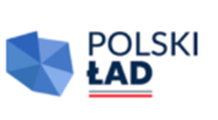 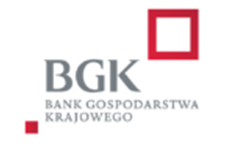 Załącznik nr 7 do zapytania ofertowego z dnia 23.07.2024r.Klauzula informacyjna z art. 13 RODO1. Zgodnie z art. 13 ust. 1 i 2 rozporządzenia Parlamentu Europejskiego i Rady (UE) 2016/679 z dnia 27 kwietnia 2016r. w sprawie ochrony osób fizycznych w związku z przetwarzaniem danych osobowych i w sprawie swobodnego przepływu takich danych oraz uchylenia dyrektywy 95/46/WE (ogólne rozporządzenie o ochronie danych) (Dz. Urz. UE L 119 z 04.05.2016, str. 1), dalej ,,RODO", informuję, że:administratorem Pani/Pana danych osobowych jest Parafia Rzymskokatolicka pw. Wszystkich Świętych w Brodach, ul. Traugutta 3, 68-343 Brody.Pani/Pana dane osobowe przetwarzane będą na podstawie art. 6 ust. 1 lit. c RODO w celu prowadzenia przedmiotowego postępowania zakupowego oraz jej rozstrzygnięcia, jak również zawarcia umowy w sprawie w/w zamówienia o oraz jej realizacji, a takie udokumentowania postępowania zakupowego i jej archiwizacji;odbiorcami Pani/Pana danych osobowych będą osoby lub podmioty, którym udostępniona zostanie dokumentacja postępowania zakupowego oraz wszyscy użytkownicy strony internetowej przedmiotowego postępowania,  na  której  Gmina  Brody  udostępniła postępowanie zakupowe, działając pod adresem bip.brody.pldane osobowe będą przetwarzane przez okres prowadzenia postępowania zakupowego oraz po jego zakończeniu zgodnie z przepisami dotyczącymi archiwizacji oraz trwałości projektu (jeżeli dotyczy),przetwarzane dane osobowe mogą być pozyskiwane od wykonawców, których dane dotyczą lub innych podmiotów na których zasoby powołują się wykonawcy,przetwarzane dane osobowe obejmują w szczególności imię i nazwisko, adres, NIP, REGON, numer CEIDG, numer KRS oraz inne dane osobowe podane przez osobę składającą ofertę i inną korespondencje wpływając do Zamawiającego w celu udziału w postępowaniu zakupowym,dane osobowe mogą być przekazywane do organów publicznych i urzędów państwowych lub innych podmiotów upoważnionych na podstawie przepisów prawa lub wykonujących zadania realizowane  w  interesie  publicznym  lub  w  ramach  sprawowania  władzy  publicznej, w szczególności do podmiotów prowadzących działalność kontrolną wobec Zamawiającego.w odniesieniu do Pani/Pana danych osobowych decyzje nie będą podejmowane w sposób zautomatyzowany, stosowanie do art. 22 RODO;
Posiada Pan/Pani:na podstawie art.15 RODO prawo odstępu od danych osobowych Pana/Pani dotyczących;na podstawie art. 16 RODO prawo do sprostowania Pani/Pana danych osobowych *,na podstawie art. 18 RODO prawo żądania od administratora ograniczenia przetwarzania danych osobowych z zastrzeżeniem przypadków, o których mowa wart. 18 ust. 2 RODO **,prawo do wniesienia skargi do Prezesa Urzędu Ochrony Danych Osobowych, gdy uzna Pani/Pan, ze przetwarzanie danych osobowych Pani/Pana dotyczących narusza przepisy RODO.  Nie przysługuje Pani/Panu:w związku z art. 17 ust. 3 lit. b, d lub e RODO prawo do usunięcia danych osobowych;prawo do przenoszenia danych osobowych, o którym mowa w art. 20 RODO;na podstawie art. 21 RODO prawo sprzeciwu, wobec przetwarzania danych osobowych, gdyż podstawą prawną przetwarzania Pani/Pana danych osobowych jest art. 6 ust. 1 lit. c RODO.Jednocześnie Zamawiający przypomina o ciążącym na Pani/Panu obowiązku informacyjnym wynikającym z art. 14 RODO względem osób fizycznych, których dane przekazane zostaną Zamawiającemu w związku z prowadzonym postępowaniem zakupowym i które Zamawiający pośrednio pozyska od wykonawcy biorącego udział w postępowaniu zakupowym, chyba że ma zastosowanie co najmniej jedno z włączeń, o których mowa wart. 14ust. 5 RODO.* Wyjaśnienie: skorzystanie z prawa do sprostowania nie może skutkować zmianą wyniku postępowania zakupowego ani zmianą postanowień umowy.** Wyjaśnienie: prawo do ograniczenia przetwarzania nie ma zastosowania w odniesieniu do przechowywania,w celu zapewnienia korzystania ze środków ochrony prawnej lub w celu ochrony praw innej osoby fizycznej lub prawnej, lub z uwagi na ważne względy interesu publicznego Unii Europejskiej lub państwa członkowskiego.